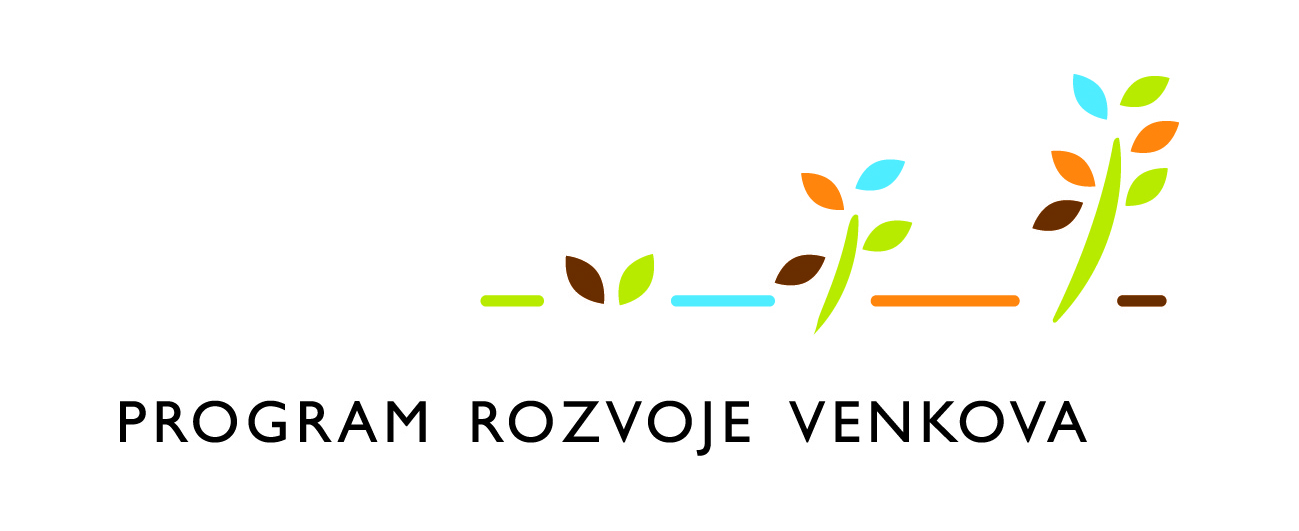 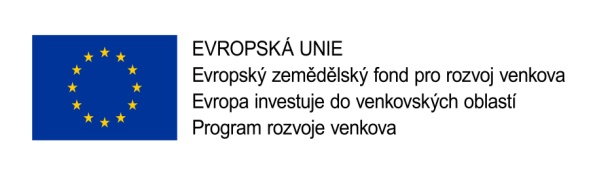 Příloha č.4Čestné prohlášeník prokázání základní způsobilostiNázev zakázky:STROJEIdentifikační údaje zadavatele:Název zadavatele:		idrico s.r.o.IČ zadavatele:			281 19 258DIČ zadavatele:			CZ28119258Právní forma:			112 – Společnost s ručením omezenýmSídlo zadavatele:		Radkovice u Hrotovic 56, PSČ: 675 59Osoby oprávněné jednat za zadavatele:		ing. Luděk Horník, jednatelIdentifikační údaje uchazeče:Název uchazeče:		……………………………Sídlo uchazeče:			……………………………………IČ:				……………………………………DIČ:				……………………………………Osoby oprávněné jednat za uchazeče:	……………………………………Jméno a příjmení, funkce:		…………………………………… Uchazeč (dodavatel) prohlašuje, žeKe dni ………………… čestně prohlašuji, že dodavatel ………………………………………splňuje základní způsobilostv rozsahu § 74 zákona č. 134/2016 Sb., o zadávání veřejných zakázek, ve znění pozdějších předpisů.V ............................................. dne.......................…………………………………………………………….		jméno a příjmenírazítko a podpis osoby oprávněné jednat či zastupovat